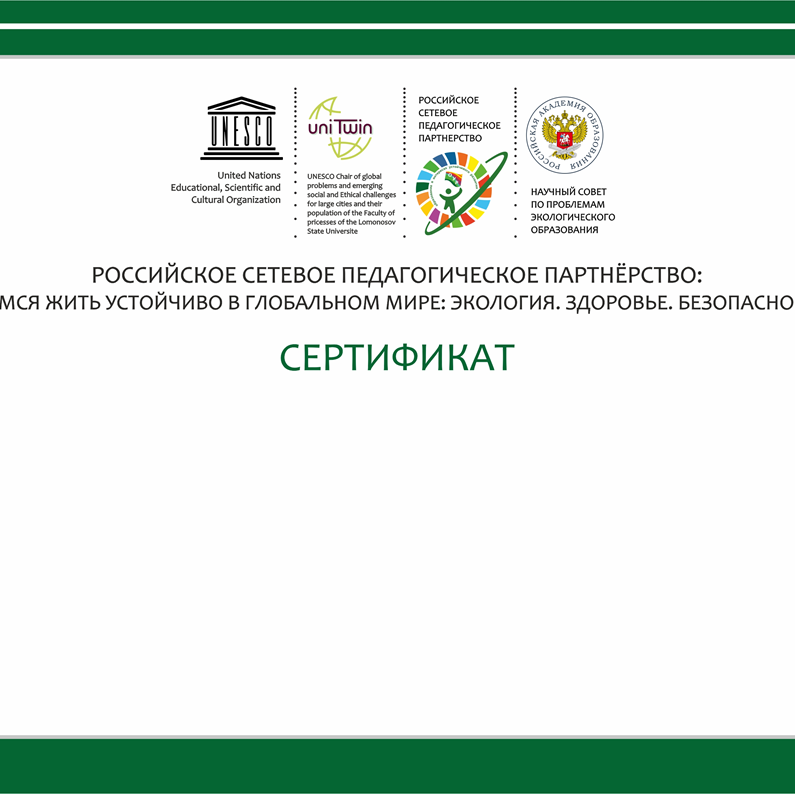 ДЕПАРТАМЕНТ ОБРАЗОВАНИЯ АДМИНИСТРАЦИИ ГОРОДА ТОМСКАМУНИЦИПАЛЬНОЕ АВТОНОМНОЕ ДОШКОЛЬНОЕ ОБРАЗОВАТЕЛЬНОЕ УЧРЕЖДЕНИЕ ЦЕНТР РАЗВИТИЯ РЕБЕНКА - ДЕТСКИЙ САД № 94634057, г. Томск, ул. 79 Гвардейской дивизии 16\1; тел./ факс (3822) 72 – 53 - 22,E-mail: dou94@education70.ru; Сайт: http://sad94.dou.tomsk.ru/ОТЧЁТ ЗА 2023/2024 УЧЕБНЫЙ ГОДо результативности работы в рамках реализации соглашения о включении в пилотный проект по образованию для устойчивого развития «Российское сетевое педагогическое партнерство: Учимся жить устойчиво в глобальном мире: Экология. Здоровье. Безопасность»(программа УНИТВИН ЮНЕСКО) Ссылка (где размещен отчет): Ответственный куратор: ФИО, должность, наименование образовательной организацииОбщие сведенияII. Результативность участия в мероприятиях партнерстваIII. Распространение педагогами/обучающимися вашей организации опыта реализации идей и ценностей образования для устойчивого развития среди педагогической общественности, детей и их родителей(конференции, мастер-классы, открытый показ образовательной деятельности и др.)VI. Продукты (публикации по итогам конференции, пособия, буклеты, практические разработки).Заведующий МАДОУ № 11                                                                              Фёдорова С.А.МПНаименование организацииСайт организацииЭлектронная почта для рассылкиНаселенный пункт, регионГод вступления в проектТема инновационной работы в рамках ассоциированной площадки: (если есть)Количество участников: дети, родители и педагогиКоличество участников партнерства, прошедших курсы повышения квалификации (по накопительной с 2020 года) на сайте http://moodle.imc.tomsk.ru/Классы (группы ДОУ), в которых реализуется выбранная тема ОУРСсылка  на скан титульного листа документа на по инновационной работе (проект, план, дорожная карта, программу, концепцию или др.)МАДОУ-Д/с компенсирующей направленности № 11 «Улыбка»rosinka1992@mail.rumetkab11@mail.ruЗабайкальский край город Краснокаменск2022«Экологическая грамотность»: внедрение природоохранных технологий в воспитательно-образовательное пространство ДОУВсе возрастные группы1https://cloud.mail.ru/public/sQcE/Tb2rNJ4ZjВсе возрастные группыhttps://cloud.mail.ru/public/EqC3/zPoy2tSrZФорма НазваниеУровень Количество участников от организацииРезультатСсылка на информацию, где представлены итоги (протокол организатора, информация на сайте вашей организации и др.)Театральные  экологические сказки на уровне ДОУ«Колобок» гр 11институционарныйГруппа № 11Участиеhttps://cloud.mail.ru/public/CUSj/xPk4fhPvCТеатральные  экологические сказки на уровне ДОУ«Непослушный мышонок» гр. 12институционарныйГруппа № 12участиеТеатральные  экологические сказки на уровне ДОУТеатральные  экологические сказки на уровне ДОУмультипликация«Не приносите животных из леса»институционарныйГруппа 13Участиеhttps://cloud.mail.ru/public/s72N/d63d6agF9мультипликация«Соблюдайте чистоту»институционарныйГруппа 12участиеhttps://cloud.mail.ru/public/uPRK/bsPrTsqNBмультипликацияВсероссийский флешмоб 2023г«Зелёные дела»ВсероссийскийУчастиеhttps://cloud.mail.ru/public/SLFP/VmoCW4LUtВсероссийский урок  Эколята – молодые защитники природы «Друзья человека»ВсероссийскийУчастиеhttps://cloud.mail.ru/public/SLFP/VmoCW4LUtФорма мероприятияТема опытаКраткий анонс мероприятияСсылка на мероприятиеКоличество педагогов, представивших опытКоличество участников (слушателей)Ссылка на мероприятие(при наличии), где есть информация, фотоотчет, данные об участииЕжегодная всероссийская олимпиада «Эколят – молодых защитников природы»Эколят – молодых защитников природывыявление наиболее экологически грамотныхобучающихся образовательных организацийhttps://1eco.tv/.411https://1eco.tv/ecol23/Онлайн-платформа«Дошкольник» в «Институте развития образования Забайкальского края»Проект экологический журнал «Зелёная тревога» МАДОУ № 11https://cloud.mail.ru/public/Cgu7/VWnu9E8qW778ФИО, должностьВид разработкиТемаВыходные данные сборника/журнала/пособияГодСсылка на мероприятие организатора, где представлена публикацияСсылка на сайт вашей организации, где представлена разработка или информация об этомОкладникова В.С. Соха О.А. Деревнина М.В.Сергеева.Н.И.Говорухина Е.И.Таскаева М.В. Фёдорова Е.И. Сафонова Н.Г.Экологический журнал «Зелёная тревога»: практика зеленых аксиом в формировании  у дошкольников  экологического мышления.формирование творчески развитой личности ребенка путем совершенствования знаний и умений, формирования общей экологической культуры. Экологический журнал  «Зелёная тревога»  1 раз в квартал.2023https://cloud.mail.ru/public/Cgu7/VWnu9E8qW